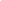 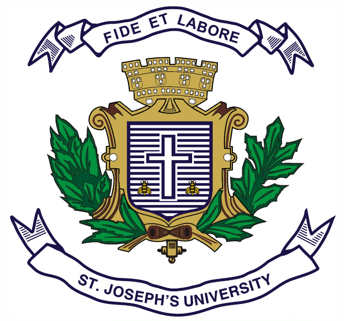 ST. JOSEPH’S UNIVERSITY, BANGALORE-27BBA – II SEMESTERSEMESTER EXAMINATION: April 2023(Examination Conducted in May 2023)BA2321: Corporate Accounting (For Current Batch Students Only)Time- 2 hrs								 	Max Marks-60This paper contains _____ printed pages and four partsSection A I. Answer any five of the following 			                  (5x2 = 10 Marks)What is meant by internal reconstruction?Give the meaning of purchase considerationState the meaning of Human Resource Accounting.State any four statutory reserves.Mention the Formulae for calculating Capitalized Profits.What is meant by Proposed Dividend?Section BII. Answer any four of the following 			                 (4x5 = 20 Marks)The balance sheet of B company stood as follows on 31.12.2021The company is reconstructed as follows:Shares of Rs. 100 are to be reduced to an equal number of fully paid shares of Rs.40 each.To issue 1,000 new shares of Rs.40 each as fully paid to debentures in full settlement.The amount available is to be utilized in writing off the Goodwill and P&L A/c and Balance in writing off value of machinery.                 Give the necessary Journal Entries.Identify under which heading the following appears in the balance sheet.Subscribed and paid-up equity shares14% preference shareGeneral reserveSinking fundCalls in arrears10-year term loanBank overdraftCreditorsProposed dividendProvision for taxDividend paidDebenturesOutstanding expensesLand and buildingAB Ltd Purchased XY Ltd whose Balance Sheet was as followsIt was agreed that Goodwill will be valued at Rs. 2,00,000 and Land and Building at Rs. 6,00,000. Other Assets are worth their book values.  AB Ltd does not take over Cash, Calculate the Purchase ConsiderationWhat is Social Responsibility Accounting? State the need for Social Responsibility Accounting in detail in the Contemporary Accounting Era.Sailee Ltd has the following:20,000 Equity shares of Rs. 10 each5%, 1,000 Preference Shares of Rs. 100 each. Rs. 1,00,000 Debentures. During the year 2020-21 the company earned a profit of Rs. 1,50,000. The normal rate of return is 20%. Assume tax rate of 30%. Calculate value per share under Yield method.Section C III. Answer any two of the following 			               (2x10 = 20 Marks)The Balance Sheet of A Ltd on 31st March 2015 was as follows The Balance Sheet of A Ltd on 31st March 2021 was as follows The business of the company is taken over by B Ltd on that date 1. A payment in cash at Rs 10 for every share in A Ltd 2. An exchange of 5 shares in Ltd of the market value of Rs per share for every 2 shares in A Ltd Show the Realisation account, Cash Account, and the Equity Shareholders Account in the books of A Ltd the expenses of liquidation amounted to Rs. 5000 were borne by A Ltd under business purchase method. Balance sheet of ABC Limited as at 31.3.2018 was as follows:The following scheme was approved by the court for reconstruction of the companyPreference shares are to be reduced to Rs. 75 per share and equity share to Rs. 37.50 per share.Debenture holders agreed to take over stock and book debts in full satisfaction of the amount due to them.Goodwill is to be eliminated.Freehold premises is to be depreciated by 50% andPlant is to be appreciated by Rs. 50,000.Journalize and prepare revised balance sheet. Following is the balance sheet of Deeksha limited as at 31 st March, 2020: Balance Sheet as at 31.03.2020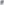 For the purpose of valuation of shares fixed assets were valued as follows Land Rs. 2,40,000, Buildings – Rs3,00,000. furniture - Rs. 40,000 and goodwill at Rs. 1,00,000 .It was found that the stock was Undervalued by Rs. 5,000. Preference share holders have the preferential rights over Capital.The net profits after taxation for the past three years were Rs. 80,000, Rs. 1,04,000 and Rs. 90,000 respectively. Out of the profit 20% was placed to reserves and the normal rate of return is 10%. Compute the value of Equity share byNet asset method andYield value method.Section DIII. Answer the following 					                 (1x10=10 Marks)Prepare Statement of Profit and loss and Statement of Changes in Equity for H&M Company Ltd., from the following trial balance as on 31st march 2019.Adjustments:i) The directors proposed a final dividend at 15%.ii) The debenture interest is unpaid for 6 months.iii) The stock on 31/03/2019 was valued at Rs.80,000.iv) Depreciate machinery and furniture by 10%.v) Maintain reserve for doubtful debts at 5% on debtors.Equity and LiabilitiesRs.Share of Rs. 100 each19,00,000Non-Current LiabilitiesDebentures1,00,000Current LiabilitiesCreditors1,00,000Total21,00,000AssetsNon-Current AssetsLand and Building1,00,000Plant and machinery 2,60,000Furniture 20,000Intangible AssetsGoodwill2,00,000Current AssetsStock3,70,000Debtors1,80,000MiscP&L A/C9,70,000Total21,00,000Equity and LiabilitiesRs.80,000 Equity Share of Rs. 10 each8,00,000Other EquityCapital Reserve 1,00,000P& L A/C2,00,000Current LiabilitiesCreditors1,50,000Bills Payable1,25,000Total13,75,000AssetsNon-Current AssetsLand and Building5,00,000Furniture 1,00,000Other Non-Current Asset – Preliminary Expenses20,000Intangible AssetsGoodwill1,00,000Current AssetsStock3,30,000Debtors1,25,000Cash2,00,000Total13,75,000Equity and LiabilitiesAmount8,000 Equity Shares of Rs. 50 each 4,00,000Other EquitiesGeneral Reserve50,000Workmen’s accident Compensation Fund 22,000Non- Current Liabilities1000, 5% Mortgage debentures of Rs 5050,000Current LiabilitiesCreditors 40,000Bank Overdraft 10,000Staff Provident Fund40,000Provision for Tax8,000Total6,20,000AssetsAmountNon-Current AssetsLand and Building 2,30,000Plant  and Machinery1,80,000Furniture 20,000Current AssetsStock90,000Debtors95,000Cash2,000MiscDiscount on issue of Shares3,000Total6,20,000Equity and LiabilitiesAmount4,000 Equity Shares of Rs. 100 each 4,00,000Other Equities2,000  Preference shares of Rs.100 each2,00,000Non- Current Liabilities5% Mortgage debentures1,00,000Current LiabilitiesCreditors 1,00,000Bank Overdraft 50,000Total8,50,000AssetsAmountNon-Current AssetsFreehold Premises 2,00,000Plant 3,00,000Intangible AssetsGoodwill15,000Current AssetsStock50,000Debtors40,000MiscProfit and Loss A/c2,45,000Total8,50,000Equity and LiabilitiesAmount30,000 Equity Shares of Rs. 10 each 3,00,000Other Equities10,000  5% Preference shares of Rs.10 each1,00,000Reserve Fund1,00,000P&L A/C35,000Non- Current Liabilities6% Mortgage debentures1,00,000Current LiabilitiesCreditors 90,000Provision for Tax30,000Proposed Dividend10,000Total7,65,000AssetsAmountNon-Current AssetsLand 2,00,000Building2,80,000Furniture45,000Other Non-Current Asset-Preliminary expenses60,000Current AssetsStock60,000Debtors1,00,000MiscDiscount on Issue of Shares20,000Total7,65,000ParticularsDebit BalanceCredit BalanceCalls in Arrears PremisesMachineryFurniturePurchasesWagesSalariesInterim Dividend GoodwillDebtorsBills ReceivableBad DebtsDebenture Interest ( upto 30/09/2018)Stock on 01/04/2018Share CapitalSalesReserve fundProfit & Loss accountCreditors10 % DebenturesBills PayableReserve for doubtful debts (1/04/2018)10,00015,00,0003,00,0001,00,00013,60,0002,50,0001,20,00040,0004,00,0001,20,00076,0004,00040,00082,00010,00,00020,00,0003,60,00070,0001,50,0008,00,00020,0002,000Total44,02,00044,02,000